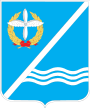 Совет Качинского муниципального округа города СевастополяРЕШЕНИЕ  № 23/177О предоставлении ежегодного  оплачиваемого отпуска Главе внутригородского муниципального образования города Севастополя Качинский муниципальный округ, исполняющего полномочия председателя Совета, главе местной администрации Герасим Николая МихайловичаНа основании заявления о предоставлении ежегодного оплачиваемого отпуска Главе внутригородского муниципального образования города Севастополя Качинский муниципальный округ, исполняющего полномочия председателя Совета, главе местной администрации Герасим Николая Михайловича, а также его заявления и справок о предоставлении оплачиваемых дней отдыха за дни сдачи крови и её компонентов и дополнительных оплачиваемых дней отдыха за сдачу крови и её компонентов, в соответствии с  Трудовым  Кодексом  Российской  Федерации,  Положением о муниципальных должностях и лицах, замещающих муниципальные должности в органах местного самоуправления внутригородского муниципального образования Качинский муниципальный округ, утверждённым решением Совета Качинского муниципального округа от 12.08.2015 № 46, Положением о порядке предоставления отпусков лицам, замещающим муниципальные должности, муниципальным служащим и лицам, замещающим должности, не являющиеся должностями муниципальной службы в органах местного самоуправления Качинского муниципального округа, утверждённым решением Совета Качинского муниципального округа от 29.04.2016 № 22/167, Положение об оплате труда лиц, замещающих муниципальные должности во внутригородском муниципальном образовании города Севастополя – Качинский муниципальный округ, утверждённым решением Совета Качинского муниципального округа от 11.09.2015 № 10/66, руководствуясь Федеральным законом 03.05.2007 № 25-ФЗ "О муниципальной службе в Российской Федерации", Законом города Севастополя от 05.08.2014 № 53-ЗС «О муниципальной службе в городе Севастополе», Уставом внутригородского муниципального образования города Севастополя Качинский муниципальный округ, Совет Качинского муниципального округа РЕШИЛ:1. Предоставить Герасим Николаю Михайловичу – Главе внутригородского муниципального образования города Севастополя Качинский муниципальный округ, исполняющему полномочия председателя Совета, главе местной администрации ежегодный оплачиваемый отпуск за период работы с 01 сентября 2015 года по 31 августа 2016 года на 40 календарных дней с 10 августа по 18 сентября 2016 года, в т.ч. ежегодный основной оплачиваемый отпуск на 30 календарных дня с 10 августа по 08 сентября 2016 года; ежегодные дополнительные оплачиваемые отпуска за стаж замещения муниципальной должности свыше 1 года на 5 календарных дней с 09 сентября по 13 сентября 2016 года, за ненормированный рабочий день на 5 календарных дней с 14 сентября по 18 сентября 2016 года.2. На основании статьи 186 Трудового Кодекса Российской Федерации предоставить Герасим Николаю Михайловичу – Главе внутригородского муниципального образования города Севастополя Качинский муниципальный округ, исполняющему полномочия председателя Совета, главе местной администрации 4 рабочих оплачиваемых дня отдыха за неиспользованные дни сдачи крови и ее компонентов с 29.07.2016 по 03.08.2016 и дополнительные 4 рабочих оплачиваемых дня отдыха за сдачу крови и ее компонентов с 04.08.2016 по 09.08.2016.3. Возложить исполнение обязанностей Председателя Совета Качинского муниципального округа на заместителя Председателя Совета Качинского муниципального округа Сидорову Юлию Евгеньевну.4. Возложить исполнение обязанностей Главы местной администрации Качинского муниципального округа на заместителя Главы местной администрации Качинского муниципального округа – руководителя аппарата Тишко Романа Александровича.5. Настоящее решение вступает в силу со дня принятия.6. Обнародовать настоящее решение путем размещения его полного текста на информационных стендах для официальной информации Качинского муниципального округа, на официальном сайте Правительства города Севастополя и на официальном сайте внутригородского муниципального образования города Севастополя Качинский муниципальный округ.7. Контроль за исполнением настоящего решения возложить на Главу ВМО Качинский МО, исполняющего полномочия председателя Совета, Главу местной администрации Качинского муниципального округа – Герасим Н.М.I созывXXIIIсессия2014 - 2016 гг. 28  июня 2016 годапгт КачаГлава ВМО Качинский МО, исполняющий полномочия председателя Совета, Глава местной администрацииН.М. Герасим